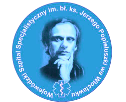 Włocławek, dnia 20.07.2020r.Sygnatura: DZP/73/2020Wszyscy uczestnicy postępowania konkurencyjnego DZP/73/2019Dotyczy: Zaproszenia do składania ofert na zakup rękawic dla WSS o wartości szacunkowej nieprzekraczającej wyrażonej w złotych równowartości 30.000 euroNr sprawy: DZP/73/2020Zamawiający Wojewódzki Szpital Specjalistyczny im. błogosławionego księdza Jerzego Popiełuszki we Włocławku zawiadamia, że jeden z Wykonawców złożył następujące zapytanie do treści specyfikacji istotnych warunków zamówienia: Pytanie 1. Prosimy o wyjaśnienie czy nie zaszła pomyłka w ilości rękawic, ponieważ zaproszenie jest na 1 miesiąc a w formularzu asortymentowo-cenowym w kolumnie 5 widnieje zapis: ilość na 24 m-ce”. Prosimy o potwierdzenie lub sprostowanie ilości opakowań rękawic?Odpowiedź: Zamawiający informuje o modyfikacji załącznika nr 2 poprzez zmiany w kolumnie 4 i 5.Pytanie 2. Prosimy o wyjaśnienie czy nie zaszła pomyłka w jednostce miary w kolumnie 4 formularza asortymentowo-cenowego i zamiast par powinno być opakowanie?Odpowiedź: Zamawiający informuje o modyfikacji załącznika nr 2 poprzez zmiany w kolumnie 4.Pytanie 3. Pozycja 1 i 2 Zwracamy się z prośbą o dopuszczenie rękawic diagnostycznych o lepszym poziomie AQL 1.0, pozostałe parametry bez zmian?Odpowiedź: Tak, zamawiający dopuszcza.Pytanie 4. Zwracamy się z prośbą o możliwość składania oferty na pozycje.Odpowiedź: Zamawiający informuje o modyfikacji załącznika nr 2 poprzez wydzielenie części.Informacja dodatkowa:Wojewódzki Szpital Specjalistyczny im. błogosławionego księdza Jerzego Popiełuszki we Włocławku, zawiadamia, iż w związku z modyfikacją postępowania został przesunięty termin składania i otwarcia ofert z dnia 21.07.2020r. na dzień                            24. 07.2020 r. (miejsce oraz ustalone godziny pozostają bez zmian) Dyrektor                                                                                                                       Wojewódzkiego Szpitala Specjalistycznegoim. błogosławionego księdza Jerzego Popiełuszki we Włocławku mgr inż. Karolina Welka ( oryginalny podpis w aktach dokumentacji )